COUNTY OF ALAMEDAQuestions & AnswerstoRFP No. 902019forBoard of Supervisors Audit ServicesNetworking/Bidders Conference Held on November 3, 2021Alameda County is committed to reducing environmental impacts across our entire supply chain. 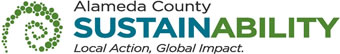 If printing this document, please print only what you need, print double-sided, and use recycled-content paper.Thank you for your participation and interest in the County of Alameda.  All the questions are direct copy and paste from written questions emailed by Bidders. In the answers of these questions, the County of Alameda shall be noted as “County”.  The Questions and Answers are the final stance of the County. Please consider this document in preparation of your bid response.Questions and Answers:Page 6 of the RFP indicates Bidder must submit a copy of the active licensed CPA by the California Board of Accountancy (CBA) at the time of bid. If the CBA did not issue a paper version of the license, please confirm whether electronic confirmations/printouts from the CBA License Lookup webpage is acceptable.Yes, printouts from the California Board of Accountancy License Lookup website are acceptable as long as they include the complete license number and name.Bid Form B requires an hourly rate for additional applicable investigation services as noted in Section D.1.f of the RFP. Investigative procedures are based on the circumstances and may require effort from professionals of varying responsibility levels as well as specialists in various disciplines. Please clarify what this rate should represent, e.g. a blended rate for all individuals, the highest rate to be charged (while actual rates may be lower based on the assigned personnel).As stated on Bid Form B: “Bidder agrees that the price(s) quoted are the maximum they will charge during the term of any contract awarded.”Bidders shall state any clarifications and/or breakdowns of pricing in the Exceptions/Clarifications section of the Exhibit A – Bid Response Packet.VENDOR BID LIST RFP No. 902019 – Board of Supervisors Audit ServicesThis Vendor Bid List is being provided for informational purposes to assist bidders in making contact with other businesses as needed to develop local small and emerging business subcontracting relationships to meet the requirements of the Small Local Emerging Business (SLEB) Program: Small Local Emerging Business (SLEB) Program. This QA is being issued to all vendors on the Vendor Bid List; the following revised vendor bid list includes contact information for each vendor attendee at the Networking/Bidders Conferences.This County of Alameda, General Services Agency (GSA), RFP Questions & Answers (Q&A) has been electronically issued to potential bidders via e-mail.  E-mail addresses used are those in the County’s Small Local Emerging Business (SLEB) Vendor Database or from other sources.  If you have registered or are certified as a SLEB, please ensure that the complete and accurate e-mail address is noted and kept updated in the SLEB Vendor Database.  This RFP Q&A will also be posted on the GSA Contracting Opportunities website located at Alameda County Current Contracting Opportunities. RFP No. 902019 – Board of Supervisors Audit ServicesRFP No. 902019 – Board of Supervisors Audit ServicesRFP No. 902019 – Board of Supervisors Audit ServicesRFP No. 902019 – Board of Supervisors Audit ServicesRFP No. 902019 – Board of Supervisors Audit ServicesRFP No. 902019 – Board of Supervisors Audit ServicesRFP No. 902019 – Board of Supervisors Audit ServicesBusiness NameNamePhoneAddressCityST.Email  AAAA Generator Services, Inc.Michael Chiasson( 888 ) 664-24361174 Russell WayHAYWARDCAmichael@AAAAGen.com  Abner J. Boles III PhDAbner Boles( 510 ) 882-87804310 Mountain BlvdOAKLANDCAajb@netwiz.net  Abinader Group IncSelma Abinader( 510 ) 535-94924132 Culver StreetOAKLANDCAexperts@abinadergroup.com  Acumen Building Enterprise,   Inc.Marlene Barrett( 510 ) 530-30297770 Pardee Lane, Suite 200OAKLANDCAmarlene.barrett@acumentransit.com  Admail-Express, Inc.Brian Schott( 510 ) 477-624031640 Hayman StreetHAYWARDCAbrian.schott@admail.com  AE3 Partners, Inc.Rick Dumas( 510 ) 538-999111 Embarcadero West, Suite 205OAKLANDCArickd@ae3partners.com  AIM Training Solutions DBA MotivaimElie Habib( 800 ) 305-3855125 12th Street, 4th FloorOAKLANDCAaccounting@motivaim.com  Andree Driskell & AssociatesAndree Driskell( 510 ) 687-1256675 Hegenberger Road, Suite 239OAKLANDCAandreedriskell@earthlink.net  Anjanette Scott LLCAnjanette Scott( 510 ) 717-947119108 Parsons AvenueCASTRO VALLEYCAanjanettescott@yahoo.com  APSI Construction ManagementDavid Adelberg( 510 ) 588-8505505 14th Street, Suite 900, Room 905OAKLANDCAdavid.adelberg@apsicm.com  Application AssociatesDaniel Fingerman( 510 ) 527-2772915 Mendocino Ave.BERKELEYCAdan@appassoc.com  Badawi & AssociatesAhmed Badawi( 510 ) 768-82442855 Telegraph Avenue, Suite 312BERKELEYCAabadawi@b-acpa.com  Baines Group, Inc.Michael Baines( 510 ) 238-4669562 14th StreetOAKLANDCAbainesgroupinc1110@sbcglobal.net  Bartle Wells AssociatesDoug Dove( 510 ) 653-33991889 Alcatraz AvenueBERKELEYCAddove@bartlewells.com  Baseline Environmental ConsultingBruce Abelli-Amen( 510 ) 420-86865900 Hollis Street, Suite DEMERYVILLECAbruce@baseline-env.com  Battalion One Fire Protection, Inc.Michael Herbert( 510 ) 653-807514755 Catalina Street,SAN LEANDROCAmherbert@battaliononefire.com  Bellecci & Associates, Inc.Daniel Leary( 925 ) 681-48807077 Koll Center Pkwy, Ste 210PLEASANTONCAdaniel@bellecci.com  BikeHubGene Oh( 510 ) 205-30061522 Park StreetALAMEDACAgene@bikehub.com  Bill SayBill Say( 510 ) 548-87031904 Virginia StreetBERKELEYCAbill@billsay.com  Business Recovery Services, Inc. DBA Bank UPMichael Santimauro( 510 ) 522-97141301 Marina Village Parkway, Ste. 250ALAMEDACAmsantimauro@bank-up.com  Center for Strategic FacilitationRobert Hopkins( 510 ) 532-6595730 Sybil AveSAN LEANDROCArobert@strategicfacilitation.com  Cornerstone Facilities Consulting, Inc.Wayne Perry( 510 ) 239-50183055 Alvarado Street, Suite 132SAN LEANDROCAwperry@cornerstoneconcilium.com  Construction Management WestLionel Recio( 510 ) 834-7100361 17th Street, 3rd Floor, Suite BOAKLANDCAcmwest@flash.net  Consulting Management LLCLaurie Johnson( 510 ) 703-23848035 Mountain View Drive, #CPLEASANTONCAjlaurie443@gmail.com  Contractor Compliance and Monitoring Inc.Yvonne Nickles( 650 ) 339-06387735 Burnham WayDUBLINCAynickles@ccmilcp.com  CPM Logistics, LLCAbbigail Brown( 510 ) 274-13255506 Thornhill DriveOAKLANDCAabbigail@cpmlogistics.net  Cross Ocean Technologies, Inc.John Short( 510 ) 214-35881901 Harrison Street, Suite 1100, Office #1132OAKLANDCAjshort@cot-inc.com  Dabri, Inc.Ravinder Kaur( 510 ) 406-71591212 Preservation Parkway, suite 300OAKLANDCAdkaur@dabri.com  D. Moore Consulting, Inc.Debra Moore( 510 ) 673-83003706 Elston AvenueOAKLANDCAdebram1@dmooreconsulting.com  Daniel Matthieu Cohen, LCSW, Inc.Daniel Cohen( 510 ) 501-5961345 Hanover AveOAKLANDCAdanielmatucohen@gmail.com  Danquah Group, LLCSeth Danquah( 925 ) 475-50584900 Hopyard Rd., Suite 100, Office No. 10PLEASANTONCAsdanquah@danquahgroup.com  Davillier-SloanJake Davillier-Sloan( 510 ) 835-76031630 12th StreetOAKLANDCAjake@davillier-sloan.com  Diablo Engineering GroupJennifer Harmon( 510 ) 550-89591300 Clay Street, Suite 600, Office #1OAKLANDCAjennifer@diabloengineeringgroup.com  Darien Louie ConsultingDarien Louie( 510 ) 418-86051 Rishell DriveOAKLANDCAdarienlouie8888@gmail.com  Disability Management Insights, Inc.Linda Stutzman( 510 ) 583-919020885 Redwood Road, PMB301CASTRO VALLEYCAlinda@dmilnc.com  Dryad, LLCTorrey Young( 510 ) 538-600035570 Palomares Rd.CASTRO VALLEYCAtorrey@dryad.us  Du-All Safety, LLCTerry McCarthy( 510 ) 651-828945950 Hotchkiss StreetFREMONTCAterrym@du-all.com  Earp Events & FundraisingLaurie Earp( 510 ) 839-3100300 Frank H Ogawa Plaza, Suite 253OAKLANDCAlaurie@earpevents.com  Ellen Muir Systems Coaching & ConsultingEllen Muir( 510 ) 220-7665129 Euclid AvenueSAN LEANDROCAemuirsc@gmail.com  Empower Minds, LLC.Suzanne Ravera( 925 ) 784-96591141 Catalina Drive, #159LIVERMORECAsuzanne@empowerminds.com  EOA, Inc.Don Eisenberg( 510 ) 832-28521410 Jackson StOAKLANDCAdoneisenberg@eoainc.com  Emerge Financial GroupKeith Towns( 510 ) 562-63557677 Oakport Street, Suite 1060OAKLANDCAk_towns@emergefinancial.com  E. Majdalani Construction Management IncElia Majdalani( 510 ) 986-122411 Embarcadero West, Suite 210OAKLANDCAemajdalani@emconstmgt.com  Estoa, LLCStephanie Anderson( 510 ) 243-73001300 Clay Street, Suite 600OAKLANDCAsanderson@estoagroup.com  First Impressions Printing, Inc.Jennifer Stang( 510 ) 784-081125030 Viking StreetHAYWARDCAjstang@firstimpressionsprinting.com  FMG ArchitectsCharissa Frank( 510 ) 465-8700330 15th StreetOAKLANDCAcfrank@fmgarchitects.com  Future Power Corporation DBA Energy Conservation OptionsDahlia Moodie( 510 ) 647-845066 Franklin Street, Suite 300, Office 317OAKLANDCAdahlia@ecoptions.biz  GetResource, Inc.Nishi Deokule( 510 ) 936-164037488 Marsten DriveNEWARKCAnishi@getresourceinc.com  Global Investment CompanyCathy Jackson( 510 ) 835-8300300 Frank H Ogawa Plaza, Suite 254OAKLANDCAcathy@globalinvestmentcompanies.com  Greenbank AssociatesAlice Sung, AIA, LEED AP( 510 ) 658-8060117 Greenbank Ave.PIEDMONTCAasung1@gmail.com  Grant & Smith, LLPMiranda Beasley( 510 ) 832-0257333 Hegenberger Road, Suite 325OAKLANDCAmiranda@grantandsmithcpa.com  Gyroscope, Inc.Maeryta Medrano( 510 ) 986-0111283 Fourth Street, Suite 201OAKLANDCAmaeryta@gyroscopeinc.com  Hanserd Ventures LLC DBA: Hanserd Health Care SolutionsJessica Hanserd( 510 ) 987-84841518 Leimert Blvd.OAKLANDCAjessica@hanserdhcsolutions.com  Harshwal & CompanySanwar Harshwal( 510 ) 452-50517677 Oakport St, Suite 460OAKLANDCAsanwar@harshwal.com  Hatchuel Tabernik and AssociatesRussell Lobar( 510 ) 559-31932560 9th Street, Suite 211BERKELEYCArlobar@htaconsulting.com  Hattin Construction Management, Inc.Roosevelt Hattin( 510 ) 832-5800300 Frank H. Ogawa Plaza, Ste 239OAKLANDCArh@hattincm.com  Hope Consulting GroupLianne Hope( 650 ) 703-88473608 Laguna AvenueOAKLANDCAlianne@hopeconsultinggroup.com  HR Management Corp., Inc.Clarence Hunt( 510 ) 267-0575462 Elwood Avenue, Suite 9OAKLANDCAcahuntjr@sbcglobal.net  Impact JusticeAdelaida Caballero( 510 ) 899-50102633 Telegraph Ave, #104OAKLANDCAacaballero@impactjustice.org  Inter-City Printing Co Inc DBA Madison Street PressPaul Murai( 510 ) 451-4775614 Madison StreetOAKLANDCApaul@madisonstreetpress.com  Intergrated Talent Solutions Inc DBA VivoMarilyn Weinstein( 925 ) 271-68007901 Stoneridge Drive, Suite 501PLEASANTONCAmarilyn.weinstein@vivoinc.com  Intrepid Ascent LLCMark Elson( 415 ) 533-88312120 University Ave, #722BERKELEYCAmark@intrepidascent.com  Jayne WilliamsJayne Williams( 650 ) 279-7976670 Brooklyn AveOAKLANDCAjayne@jaynesbrains.com  Junious Williams Consulting, inc.Junious Williams( 510 ) 213-34385621 Picardy Drive NOAKLANDCAjuniouswilliamsjr@gmail.com  Just Cities, LLCMargaretta Lin( 510 ) 409-86532001 Ashby AvenueBERKELEYCAmargaretta@justcities.work  John Eric Henry DBA Strategic EMS ConsultingJohn Eric Henry( 510 ) 654-2195101 Broadway, #305OAKLANDCAjohneric.semsc@gmail.com  Jtec Healthcare Construction Management, Inc.Beth Knapp( 510 ) 444-7111510 3rd Street, Suite 201OAKLANDCAbknapp@jtechcm.com  Junious Williams Consulting, inc.Junious Williams( 510 ) 213-34385621 Picardy Drive NOAKLANDCAjuniouswilliamsjr@gmail.com  K. Iwata Associates, Inc.Kay Iwata( 510 ) 471-784032466 Monterey DriveUNION CITYCAkay@kiwata.com  Katharine GaleKatharine Gale( 510 ) 710-9176936 Hearst AveBERKELEYCAkgaleconsulting@sbcglobal.net  Luster National, Inc.Isabelle Church( 661 ) 869-0157212 9th Street, Suite 309OAKLANDCAichurch@luster.com  LTD Global, LLCLili Tarachand( 925 ) 598-00657901 Stoneridge Drive, Suite 318PLEASANTONCAlili.tarachand@ltdglobal.com  Leapfrog ConsultingKayla Kirsch( 510 ) 482-40494118 Lyman RoadOAKLANDCAkayla@leapfrogconsulting.org  Lee L Davis and AssociatesLee Davis( 510 ) 390-63721999 Harrison Street, Suite 1854OAKLANDCAleedavis222@aol.com  Lowe Consulting Group IncAndrea Lowe( 510 ) 986-1100675 Hegenberger Road, Suite 228OAKLANDCAalowe@lowecg.com  Lyons-Newman ConsultingBelinda Lyons-Newman( 510 ) 280-5634462 Vincente AvenueBERKELEYCAbelinda@lyonsnewman.comMacias, Gini & O’Connell LLPAnnie Louie( 925 ) 395-28312121 N. California Blvd., Suite 750WALNUT CREEKCAalouie@mgocpa.com  Macks Craic, Inc. DBA Mack5Eve Nelson( 510 ) 595-30201900 Powell Street, Suite 470EMERYVILLECAenelson@mack5.com  Mandela PartnersMariela Cedeno( 510 ) 433-09931344 7th StreetOAKLANDCAmariela@mandelapartners.org  Magdave Associates IncDavid Edu( 510 ) 633-7998303 Hegenberger Road, Suite 211OAKLANDCAmagdaveassoc@yahoo.com  Michael R Blanks CPA Accountancy CorpMichael Blanks( 510 ) 868-53401448 Madison Street, Suite 210OAKLANDCAgetblanks@yahoo.com  Melanie Marie Tervalon, MD, MPH ConsultingMelanie Tervalon( 510 ) 219-31152620 Cole StreetOAKLANDCAmtervalon@att.net  Mesu Strategies LLCJme McLean( 510 ) 995-6378428 Wayne AvenueOAKLANDCAaccounts@mesustrategies.com  Miriam AbramsMiriam Abrams( 510 ) 788-5788654 65th StreetOAKLANDCAmiriam@miriamabrams.com  Mosaic Urban Development LLCLinbin Shiao( 510 ) 808-7928287 17th Street, Suite 208OAKLANDCAlshiao@mosaicurban.org  Nectar Consulting IncMichele Molitor( 510 ) 731-87251399 Highland Blvd.HAYWARDCAmichele@nectarconsulting.com  Nolli Silva Riordan MD IncNolli Riordan( 510 ) 610-14012708 Calhoun StreetALAMEDACANOLLIMD@GMAIL.COM  O'Connor Construction Management IncClaire O'Connor( 925 ) 426-15781300 Clay Street, Suite 900OAKLANDCAclaire@ocmi.com  Oakland Digital Arts and Literacy Center IncShaun Tai( 510 ) 435-294595 Washington StreetOAKLANDCAshaun@odalc.org  Occidental ConsultingPatricia Huertas, M.D.( 415 ) 939-03904047 First Street, Suite 203LIVERMORECAplhuertas@gmail.com  Outsource Consulting Services IncSandra Floyd( 510 ) 986-0686505 14th Street, Suite 900, Office No. 928OAKLANDCAsandra@osource.com  Pacific Print ResourcesJon Lopez( 510 ) 595-22051259 Park AvenueEMERYVILLECAjlopez@pacificprintresources.com  Pathways ConsultantsAmanda Gerrie( 510 ) 325-69592443 Wilbur StreetOAKLANDCAamanda@pathwaysconsultants.com  Public Resources Advisory Group IncJoycelyn Mortensen( 510 ) 339-32121999 Harrison Street, Suite 1800, Office No. 33OAKLANDCAjmortensen@pragadvisors.com  Rachel Metz ConsultingRachel Metz( 510 ) 393-41101304 Ordway StreetBERKELEYCArachelametz@gmail.com  Raimi & Associates IncMatt Raimi( 510 ) 666-10101900 Addison Street, Suite 200BERKELEYCAmatt@raimiassociates.com  Resource Development Associate IncPatricia Bennett( 510 ) 488-43452333 Harrison StreetOAKLANDCApbennett@resourcedevelopment.net  Return to Work Services LLCAna Recinos( 510 ) 336-12033339 Herrier StreetOAKLANDCAarrecinos@comcast.net  Roots Community Health CenterNoha Aboelata( 510 ) 777-11779925 International Blvd, Ste 5OAKLANDCADrnoha@rootsclinic.org  Shannon Smith-BernardinShannon Smith-Bernardin( 510 ) 374-42745515 Marshall StreetOAKLANDCAdrshantastic@gmail.com  Sheilani AlixSheilani Alix( 415 ) 971-15411700 Shattuck Ave, #241BERKELEYCAsheilanialix@gmail.com  SKS ConsultingStacey Smith( 510 ) 530-69943817 Randolph AvenueOAKLANDCAstacey@sksconsulting.net  Stack Solutions IncJoel Baldus( 925 ) 484-1801555 Peters Ave, Suite 100PLEASANTONCAjbaldus@stacksolutions.com  Taylor & Associates Library Management ServicesCatherine Ghent( 510 ) 559-1540964 San Pablo AvenueALBANYCAtaylorlb@taylorlib.com  Total Tax and AccountingAudrey Kay( 510 ) 304-130431332 Santa Ana WayUNION CITYCAamkay@mac.com  The Bridging Group LLCKatie Kramer( 510 ) 499-67304096 Piedmont Ave, Suite 710OAKLANDCAkatie@thebridginggroup.com  The Cascadia Consulting Group, Inc.Julie Bryant( 510 ) 838-7012315 Washington StreetOAKLANDCAproposals@cascadiaconsulting.com  TonmaBendu Griffin( 510 ) 395-61438055 Collins Drive, Suite 207OAKLANDCAbgriffin@tonma.us  Totally Doable, LLCTom Holub( 510 ) 957-8225191 40th Street WayOAKLANDCAtom@totallydoable.com  Variant MicrosystemsSarita Chugh( 510 ) 440-28704128 Business Center DriveFREMONTCAsarita@variantusa.com  Visions Management International CorporationAmy Garber( 415 ) 895-145966 Franklin Street, Suite 300OAKLANDCAamy@visionsmgmt.com  VSCE IncJesus Vargas( 510 ) 835-50011610 Harrison Street, Suite E-WestOAKLANDCAjvargas@vsceinc.com  Walsh Financial ConsultingMark Walsh( 510 ) 457-874210732 Fallbrook WayOAKLANDCAmark@walshfc.com  WCUP Inc DBA Snelling Staffing ServicesChristine Utsumi-Puryear( 510 ) 769-44002203 Harbor ParkwayALAMEDACAsnellingcp@aol.com  Wendy C HorikoshiWendy C Horikoshi( 510 ) 769-97146 Ulster PlALAMEDACAWendy@transformativeleadership.net  Williams, Adley & Company-CA. LLPRobert Griffin( 510 ) 893-81147677 Oakport Street, Suite 1000OAKLANDCArgriffin@wacllp.com  ZealTech Inc.Sunil Palamuttam( 510 ) 797-700639111 Paseo Padre Parkway, Suite 301FREMONTCAsp@zealtechus.com